PLÁSTICA 4 DE JUNIO            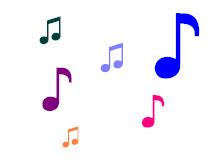 Como en nuestras clases de plástica siempre hemos escuchado música, en la actividad que os propongo hoy, también me gustaría que la escuchaseis,  si os es posible.Los pasos a seguir son los siguientes:Busca un folio limpio y escoge un material con el que quieras pintar, ceras, plastidecores, lápices de colores, rotus, témperas…. Escucha una de las músicas que te propongo y según el estado de ánimo que te genere, asócialo a una gama de colores (si usas témperas, puedes mezclarlas para obtener más variedad de tonalidades)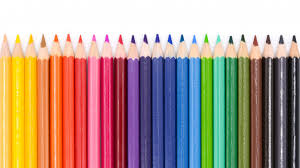 Ahora escucha la otra música, como es opuesta a la primera, de los colores que te quedan, vas a elegir otra gama. Resérvalos.Divide el folio en dos pedazos trazando una línea (no tienen por qué ser del mismo tamaño, eso lo eliges tu según la importancia que quieras dar a cada melodía).Escucha de nuevo una de las canciones al tiempo que vas trazando un dibujo que te sugiera lo que escuchas, puede ser realista o abstracto y puedes escucharla el tiempo que te apetezca para terminar tu obra.Por último, coge la gama de colores que habías reservado, escucha la otra melodía y dibuja de nuevo. ¡¡¡Qué ganas tengo de ver tu trabajo!!!, muchas gracias por tu esfuerzo, ánimo!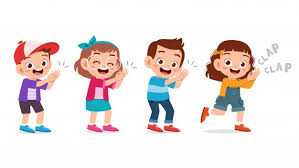 